Álláspályázat Abonyi Lajos Művelődési Ház, Könyvtár és Múzeumi Kiállítóhely intézményvezetői munkakör betöltéséreAbony Város Önkormányzata a muzeális intézményekről, a nyilvános könyvtári ellátásról és a közművelődésről szóló 1997. évi CXL. törvény 94.§ (3) bekezdésében, a kulturális intézményben foglalkoztatottak munkaköreiről és foglalkoztatási követelményeiről, az intézményvezetői pályázat lefolytatásának rendjéről, valamint egyes kulturális tárgyú rendeletek módosításáról szóló 39/2020. (X. 30.) EMMI rendeletben (a továbbiakban: Rendelet), továbbá a munka törvénykönyvéről szóló 2012. évi I. törvényben foglaltak alapján pályázatot hirdet az  Abonyi Lajos Művelődési Ház,  Könyvtár és Múzeumi Kiállítóhely intézményvezetői munkakör betöltésére.Munkakör megnevezése: IntézményvezetőAz intézményvezető a munka törvénykönyvéről szóló 2012. évi I. törvény (a továbbiakban: Mt.) szerinti vezető állású munkavállalónak minősül, így foglalkoztatására a vezető állású munkavállalóra vonatkozó, a vezetői megbízás időtartamára szóló munkaszerződés megkötésével kerül sor. A munkavégzés helye: Abonyi Lajos Művelődési Ház, Könyvtár és Múzeumi Kiállítóhely székhelye (2740 Abony, Kálvin János u. 1.) Foglalkoztatás jellege: Teljes munkaidőA vezetői megbízás időtartama: 2022. január 1. napjától 2026. december 31. napjáig tartó határozott idő.Illetmény, juttatások: A munka törvénykönyvéről szóló 2012. évi I. törvény szerint.A munkakörbe tartozó, illetve vezetői beosztással járó lényeges feladatok: Az intézményvezető egyszemélyi felelős vezetője az intézménynek, felelősséggel tartozik a feladatellátáshoz biztosított önkormányzati vagyon megőrzéséért, felhasználásának szakszerűségéért és jogszerűségéért. Feladata a jogszabályokban, valamint Abony Város Önkormányzatának Képviselő-testülete által meghatározott közművelődési célok és programok megvalósítása, az intézmény alapító okiratában foglalt feladatok ellátása. A muzeális intézményekről, a nyilvános könyvtári ellátásról és a közművelődésről szóló 1997. évi CXL. törvényben foglalt közművelődési feladatok ellátása. A Könyvtár és Múzeumi Kiállítóhely működtetésével kapcsolatos feladatok ellátása. Az intézményvezető feladata és felelőssége az intézmény szakszerű, jogszerű és hatékony működésének biztosítása, szakmai munkájának irányítása, képviselete, a település kulturális kommunikációjának irányítása. Felelős az intézmény gazdálkodásáért, a fenntartó által hozott intézményt érintő döntések végrehajtásáért.Ellenőrzi az intézményben folyó tevékenységek, foglalkozások, rendezvények folyamatát, színvonalát. Összeállítja és elkészíti a fenntartó által meghatározott szempontok és ütemezés szerint a szakmai, tematikai és/vagy működési beszámolókat, elemzéseket. Dönt az intézmény működésével kapcsolatos minden olyan ügyben, melyet jogszabály hatáskörébe utal. Tájékozódik az intézmény működésével kapcsolatos pályázati lehetőségekről, részt vesz azok elkészítésében. Irányítja és ellenőrzi az intézmény dolgozóinak munkáját. Gyakorolja a Szervezeti és Működési Szabályzatban, valamint a hatályos jogszabályokban biztosított, hatáskörébe tartozó munkáltatói jogköröket.Pályázati feltételek, képesítési előírások:a Rendelet 1. melléklet („Intézménytípusok vezetőivel szemben támasztott speciális szakmai követelmények”) 4.,8.,9. pontban meghatározott szakképzettségi, szakképesítési feltételek közül legalább egy intézmény típusnál lévő feltételeknek való megfelelés, így: szakirányú felsőfokú végzettség és szakképzettség; KER szerintiB2 szintet elérő idegennyelv-ismeret; végzettségének, szakképzettségének vagy az intézmény alaptevékenységének megfelelő jogviszonyban legalább ötéves szakmai gyakorlat, és/vagyszakirányú felsőfokú végzettség és szakképzettség - végzettségének és szakképzettségének vagy az intézmény alaptevékenységének megfelelő jogviszonyban legalább egyéves szakmai gyakorlat, és/vagy  felsőfokú végzettség és közművelődési szakképzettség vagy nem szakirányú felsőfokú végzettség és felsőfokú szakirányú szakképesítés - végzettségének, szakképzettségének vagy szakvizsgájának és egyben az intézmény alaptevékenységének megfelelő feladatkörben legalább ötéves szakmai gyakorlat, kiemelkedő szakmai vagy szakirányú tudományos tevékenység.magyar állampolgárság,cselekvőképesség,egészségügyi alkalmasság,büntetlen előéletnem állhat közművelődési intézményben végezhető tevékenység folytatását kizáró foglalkoztatástól eltiltás hatálya alatt,a Rendelet 4. §-a szerint a vezető állású munkavállaló esetében a munkakör betöltésének feltétele államháztartási és vezetési ismereteket nyújtó, legalább 120 órás képzés (a továbbiakban: képzés) igazolt elvégzése. Ennek hiányában a vezető állású munkavállalói munkakör betöltését követő két éven belül köteles a képzést elvégezni, és az azt igazoló okiratot be kell mutatni a munkáltatói jogkör gyakorlójának. Aki a képzést határidőben nem végzi el, és a képzés elvégzését igazoló okiratot nem mutatja be, a munkakörben nem foglalkoztatható tovább. Mentesül a képzés elvégzésének kötelezettsége alól, aki jogász vagy közgazdász szakképzettséggel rendelkezik, vagy a képzést az intézményvezetői munkakör betöltését megelőzően elvégezte, és azt okirattal igazolja.vagyonnyilatkozat-tételi eljárás lefolytatásának vállalása.A pályázat elbírálásánál előnyt jelent:közművelődési intézményben szerzett vezetői tapasztalat,kulturális rendezvények szervezésében szerzett gyakorlati tapasztalat,irodai szövegszerkesztő programok és multimédiás eszközök használatában, internetes kommunikációban való jártasság,helyismeret.A pályázat részeként benyújtandó iratok, igazolások:a pályázó részletes szakmai önéletrajzaaz intézmény vezetésére, fejlesztésére vonatkozó részletes szakmai és vezetői programvégzettséget, szakképzettséget, munkaköri szakvizsgát igazoló okiratok másolataszakmai gyakorlatot, vezetői gyakorlatot igazoló dokumentumok3 hónapnál nem régebbi erkölcsi bizonyítvány, amellyel a pályázó igazolja a büntetlen előéletét és azt, hogy nem áll közművelődési intézményben végezhető tevékenység folytatását kizáró foglalkoztatástól eltiltás hatálya alattaz államháztartási és vezetési ismereteket nyújtó tanfolyam elvégzését igazoló okirat másolata vagy nyilatkozat arról, hogy a tanfolyam elvégzését a megbízástól számított 2 éven belül vállaljabérigény megjelölésea pályázó nyilatkozata arról, hogy nem áll cselekvőképességet kizáró vagy korlátozó gondnokság hatálya alatta pályázó nyilatkozata arról, hogy a pályázati anyagában foglalt személyes adatainak a pályázati eljárással összefüggő kezeléséhez hozzájárula pályázó nyilatkozata arról, hogy a pályázatot véleményező és elbíráló képviselő-testület a személyét érintő tárgyalás alkalmával nyílt vagy zárt ülést tartsona pályázó nyilatkozata arról, hogy pályázatának sikeressége esetén a vagyonnyilatkozattételi eljárása lefolytatását vállalja.A munkakör betölthetőségének időpontja:A munkakör a pályázatok elbírálását követően legkorábban 2022. január 1. napjától tölthető be.A pályázat benyújtásának határideje: 2021. október 31.A pályázatnak 2021. október 31. napjáig be kell érkeznie. A pályázati kiírással kapcsolatosan további információt Pető Zsolt polgármester nyújt, az 53/360-135/107-es telefonszámon.A pályázat benyújtásának módja: Postai úton a pályázatnak Abony Város Önkormányzata részére történő megküldésével (cím: 2740 Abony, Kossuth Lajos tér 1.).személyesen, zárt borítékban (Abonyi Polgármesteri Hivatal, 2740 Abony, Kossuth Lajos tér 1.)Kérjük a borítékon feltüntetni az iktató számot: HSZO/2414/2021. valamint a munkakör megnevezését: intézményvezető.A pályázat elbírálásának módja, rendje:Az érvényes pályázatot benyújtó pályázót a pályázati határidő lejártát követő harminc napon belül a munkáltatói jogkör gyakorlója által létrehozott – a kulturális intézmény alapfeladatait érintően szakértelemmel rendelkező tagokból álló – bizottság hallgatja meg.A pályázatokat a bizottság írásba foglalt véleményét mérlegelve Abony Város Önkormányzat Képviselő-testületének Humánpolitikai Bizottsága is véleményezi.A pályázat eredményéről és a kinevezésről a bizottságok írásba foglalt véleményét mérlegelve Abony Város Önkormányzat Képviselő-testülete a soron következő ülésén dönt.A pályázat kiírója fenntartja magának a pályázati kiírás visszavonásának, valamint a pályázatok elbírálását követően a pályázati eljárás eredménytelenné nyilvánításának jogát.A pályázat elbírálásának határideje:A pályázat benyújtására nyitva álló határidő lejártát követő 60 (hatvan) napon belül.A pályázati kiírás további közzétételének helye, ideje: Abony Város honlapja (www.abony.hu) - 2021. október 1.Abonyi Lajos Művelődési Ház Könyvtár és Múzeumi Kiállítóhely honlapja (www.mukomu.lapunk.hu) 2021. október 1.A munkáltatóval kapcsolatban további információt a www.abony.hu honlapon szerezhet.                                 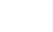 